СОБРАНИЕ ПРЕДСТАВИТЕЛЕЙ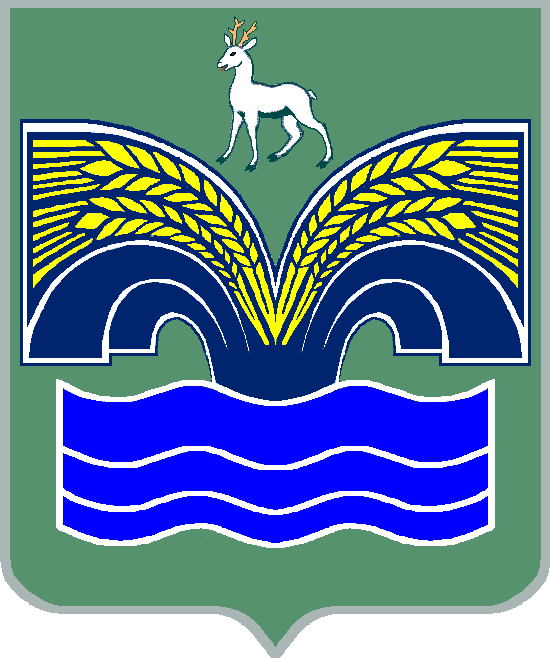 СЕЛЬСКОГО ПОСЕЛЕНИЯ ХИЛКОВОМУНИЦИПАЛЬНОГО РАЙОНА КРАСНОЯРСКИЙСАМАРСКОЙ ОБЛАСТИЧЕТВЕРТОГО СОЗЫВАРЕШЕНИЕот 15 марта 2021 года № 11О внесении изменений в Положение о денежном вознаграждении и условиях оплаты труда выборного должностного лица местного самоуправления сельского поселения Хилково муниципального района КрасноярскийВ соответствии с пунктом 4 статьи 86 Бюджетного кодекса Российской Федерации, руководствуясь решением Собрания представителей муниципального района Красноярский Самарской области от 28.10.2020 № 2-СП «Об утверждении Порядка предоставления иных межбюджетных трансфертов из бюджета муниципального района Красноярский Самарской области на цели поощрения управленческих команд городских и сельских поселений муниципального района Красноярский Самарской области», Собрание представителей сельского поселения Хилково муниципального района Красноярский Самарской области РЕШИЛО:1. Внести изменение в пункт 6  Положения о денежном вознаграждении и условиях оплаты труда выборного должностного лица местного самоуправления сельского поселения Хилково муниципального района Красноярский, утвержденного решением Собрания представителей сельского поселения Хилково муниципального района Красноярский Самарской области от 23.09.2016  № 28 (с изменениями от 25.01.2018 № 2, от 03.09.2020 № 31), дополнив пункт 7 подпунктом 8 следующего содержания:«8) премия за достижение показателей эффективности деятельности развития сельского поселения Хилково муниципального района Красноярский Самарской области.Указанная в настоящем подпункте премия выплачивается из средств, доведенных в виде иных межбюджетных трансфертов из бюджета муниципального района Красноярский Самарской области на цели поощрения управленческих команд городских и сельских поселений муниципального района Красноярский Самарской области.».2. Опубликовать настоящее решение в газете «Красноярский вестник».3. Настоящее решение вступает в силу со дня его официального опубликования. Председатель Собрания представителей сельского поселения Хилково муниципального района Красноярский Самарской области _______________ В.Г. БалабановаГлава сельского поселенияХилковомуниципального районаКрасноярский Самарской области_______________ О.Ю. Долгов